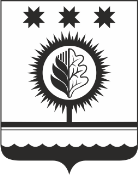 О межведомственной комиссии по оценке жилых помещений жилищного фонда Российской Федерации, многоквартирных домов, находящихся в федеральной собственности, муниципального жилищного фонда Шумерлинского муниципального округа и частного жилищного фонда В соответствии с Жилищным кодексом Российской Федерации, Федеральным законом от 6 октября 2003 г. N 131-ФЗ «Об общих принципах организации местного самоуправления в Российской Федерации», постановлением Правительства Российской Федерации от 28 января 2006 г. № 47 «Об утверждении Положения о признании помещения жилым помещением, жилого помещения непригодным для проживания и многоквартирного дома аварийным и подлежащим сносу или реконструкции», Уставом Шумерлинского муниципального округа Чувашской Республикиадминистрация Шумерлинского муниципального округа п о с т  а н о в л я е т:        1. Утвердить прилагаемое положение о межведомственной комиссии по оценке жилых помещений жилищного фонда Российской Федерации, многоквартирных домов, находящихся в федеральной собственности, муниципального жилищного фонда Шумерлинского муниципального округа и частного жилищного фонда.2. Признать утратившими силу: постановление администрации Шумерлинского района от 27.12.2016 № 536 "О межведомственной комиссии по оценке жилых помещений жилищного фонда Российской Федерации, многоквартирных домов, находящихся в федеральной собственности, частного жилищного фонда, и жилых помещений и многоквартирных домов муниципального жилищного фонда"; постановление администрации Шумерлинского района от 06.06.2017 № 262 «О внесении изменений в постановление администрации Шумерлинского района от 27.12.2016 № 536 «О межведомственной комиссии по оценке жилых помещений жилищного фонда РФ, многоквартирных домов, находящихся в федеральной собственности, частного жилищного фонда, и жилых помещений и многоквартирных домов муниципального жилищного фонда»»;постановление администрации Шумерлинского района от 15.09.2017 № 480 «О внесении изменений в постановление администрации ШУмерлинского района от 27.12.2016 № 536 «О межведомственной комиссии по оценке жилых помещений жилищного фонда РФ, многоквартирных домов, находящихся в федеральной собственности, частного жилищного фонда, и жилых помещений и многоквартирных домов муниципального жилищного фонда»»;постановление администрации Шумерлинского района от 07.11.2017 № 583 «О внесении изменений в постановление администрации ШУмерлинского района от 27.12.2016 № 536 «О межведомственной комиссии по оценке жилых помещений жилищного фонда РФ, многоквартирных домов, находящихся в федеральной собственности, частного жилищного фонда, и жилых помещений и многоквартирных домов муниципального жилищного фонда»»;постановление администрации Шумерлинского района от 19.06.2018 № 334 «О внесении изменений в постановление администрации ШУмерлинского района от 27.12.2016 № 536 «О межведомственной комиссии по оценке жилых помещений жилищного фонда РФ, многоквартирных домов, находящихся в федеральной собственности, частного жилищного фонда, и жилых помещений и многоквартирных домов муниципального жилищного фонда»»;постановление администрации Шумерлинского района от 12.02.2019 № 68 «О внесении изменений в постановление администрации ШУмерлинского района от 27.12.2016 № 536 «О межведомственной комиссии по оценке жилых помещений жилищного фонда РФ, многоквартирных домов, находящихся в федеральной собственности, частного жилищного фонда, и жилых помещений и многоквартирных домов муниципального жилищного фонда»»;постановление администрации Шумерлинского района от 28.02.2019 № 86 «О внесении изменений в постановление администрации ШУмерлинского района от 27.12.2016 № 536 «О межведомственной комиссии по оценке жилых помещений жилищного фонда РФ, многоквартирных домов, находящихся в федеральной собственности, частного жилищного фонда, и жилых помещений и многоквартирных домов муниципального жилищного фонда»»;постановление администрации Шумерлинского района от 12.07.2019 № 426 «О внесении изменений в постановление администрации ШУмерлинского района от 27.12.2016 № 536 «О межведомственной комиссии по оценке жилых помещений жилищного фонда РФ, многоквартирных домов, находящихся в федеральной собственности, частного жилищного фонда, и жилых помещений и многоквартирных домов муниципального жилищного фонда»»;постановление администрации Шумерлинского района от 12.08.2019 № 500 «О внесении изменений в постановление администрации ШУмерлинского района от 27.12.2016 № 536 «О межведомственной комиссии по оценке жилых помещений жилищного фонда РФ, многоквартирных домов, находящихся в федеральной собственности, частного жилищного фонда, и жилых помещений и многоквартирных домов муниципального жилищного фонда»»;постановление администрации Шумерлинского района от 03.10.2019 № 638 «О внесении изменений в постановление администрации Шумерлинского района от 27.12.2016 № 536 «О межведомственной комиссии по оценке жилых помещений жилищного фонда РФ, многоквартирных домов, находящихся в федеральной собственности, частного жилищного фонда, и жилых помещений и многоквартирных домов муниципального жилищного фонда»»;постановление администрации Шумерлинского района от 03.12.2019 № 786 «О внесении изменений в постановление администрации Шумерлинского района от 27.12.2016 № 536 «О межведомственной комиссии по оценке жилых помещений жилищного фонда РФ, многоквартирных домов, находящихся в федеральной собственности, частного жилищного фонда, и жилых помещений и многоквартирных домов муниципального жилищного фонда»»;постановление администрации Шумерлинского района от 17.01.2020 № 5 «О внесении изменений в постановление администрации Шумерлинского района Чувашской Республики от 27.12.2016 № 536 «О межведомственной комиссии по оценке жилых помещений жилищного фонда Российской Федерации, многоквартирных домов, находящихся в федеральной собственности, частного жилищного фонда, и жилых помещений и многоквартирных домов муниципального жилищного фонда»»; постановление администрации Шумерлинского района от 24.03.2020 №130 «О внесении изменений в постановление администрации Шумерлинского района Чувашской Республики от 27.12.2016 № 536 «О межведомственной комиссии по оценке жилых помещений жилищного фонда Российской Федерации, многоквартирных домов, находящихся в федеральной собственности, частного жилищного фонда, и жилых помещений и многоквартирных домов муниципального жилищного фонда»»;постановление администрации Шумерлинского района от 08.09.2020 № 453  «О внесении изменений в постановление администрации Шумерлинского района Чувашской Республики от 27.12.2016 № 536 «О межведомственной комиссии по оценке жилых помещений жилищного фонда Российской Федерации, многоквартирных домов, находящихся в федеральной собственности, частного жилищного фонда, и жилых помещений и многоквартирных домов муниципального жилищного фонда»»;постановление администрации Шумерлинского района от 21.07.2021 № 376  «О внесении изменений в постановление администрации Шумерлинского района Чувашской Республики от 27.12.2016 № 536 «О межведомственной комиссии по оценке жилых помещений жилищного фонда Российской Федерации, многоквартирных домов, находящихся в федеральной собственности, частного жилищного фонда, и жилых помещений и многоквартирных домов муниципального жилищного фонда»».  3. Настоящее постановление вступает в силу после его официального опубликования в издании «Вестник Шумерлинского муниципального округа» и подлежит размещению на официальном сайте Шумерлинского муниципального округа в информационно-телекоммуникационной сети «Интернет».Согласовано:______________ Головин Д.И., Первый заместитель главы администрации – начальник Управления по благоустройству и развитию территорий администрации Шумерлинского муниципального округа_______________Пыринова И.Н.,Главный специалист-эксперт отдела правового обеспечения администрации Шумерлинского муниципального округаИсполнитель: Захарова С.А. 8(83536)23905Приложение    	к постановлению администрации  Шумерлинского муниципального округа 			от 11.05.2022  № 318ПОЛОЖЕНИЕо межведомственной комиссии по оценке жилых помещений жилищного фонда Российской Федерации, многоквартирных домов, находящихся в федеральной собственности, муниципального жилищного фонда Шумерлинского муниципального округа и частного жилищного фонда1. Общие положения1.1. Межведомственная комиссия по оценке жилых помещений жилищного фонда Российской Федерации, многоквартирных домов, находящихся в федеральной собственности, муниципального жилищного фонда Шумерлинского муниципального округа и частного жилищного фонда (далее - Комиссия) -  постоянно действующий орган, созданный при администрации Шумерлинского муниципального округа для оценки жилых помещений жилищного фонда Российской Федерации, многоквартирных домов, находящихся в федеральной собственности, и муниципального жилищного фонда Шумерлинского муниципального округа, частного жилищного фонда, находящегося на территории Шумерлинского муниципального округа, за исключением случаев, предусмотренных пунктом 7.1 Положения о признании помещения жилым помещением, жилого помещения непригодным для проживания, многоквартирного дома аварийным и подлежащим сносу или реконструкции, садового дома жилым домом и жилого дома садовым домом, утвержденного постановлением Правительства Российской Федерации от 28 января 2006 г. № 47 (далее - Положение, утвержденное постановлением Правительства Российской Федерации от 28 января 2006 г. № 47).1.2. Оценка и обследование помещения в целях признания его жилым помещением, жилого помещения пригодным (непригодным) для проживания граждан, а также многоквартирного дома в целях признания его аварийным и подлежащим сносу или реконструкции осуществляются Комиссией, и проводятся на предмет соответствия указанных помещений и дома установленным в Положении, утвержденном постановлением Правительства Российской Федерации от 28 января 2006 г. № 47, требованиям.1.3. Действие Комиссии не распространяется на жилые помещения, расположенные в объектах капитального строительства, ввод в эксплуатацию которых и постановка на государственный учет не осуществлены в соответствии с Градостроительным кодексом Российской Федерации.1.4. В своей деятельности Комиссия руководствуется Конституцией Российской Федерации, федеральными законами, указами и распоряжениями Президента Российской Федерации, постановлениями и распоряжениями Правительства Российской Федерации и иными нормативными правовыми актами Российской Федерации, нормативными правовыми актами Чувашской Республики, строительными, санитарными, пожарными нормами и правилами, нормативными требованиями по эксплуатации жилищного фонда, Уставом Шумерлинского муниципального округа Чувашской Республики, муниципальными правовыми актами Шумерлинского муниципального округа, а также настоящим Положением.2. Основные функции КомиссииОсновными функциями Комиссии являются:2.1. Рассмотрение заявлений о признании помещения жилым помещением, жилого помещения непригодным для проживания, многоквартирного дома аварийным и подлежащим сносу или реконструкции и вынесение решений, указанных в пункте 47 Положения, утвержденного постановлением Правительства Российской Федерации от 28 января 2006 г. № 47.2.2. Ведение реестра жилых домов (жилых помещений), непригодных для проживания и многоквартирных домов, признанных аварийными и подлежащими сносу.3. Права КомиссииКомиссия вправе:3.1. Привлекать научно-исследовательские и проектные организации, независимых экспертов, жилищно-эксплуатационные организации, собственника, либо полномочного представителя собственника жилого дома (жилого помещения), а также представителя организации, осуществляющей функции по управлению жилищным фондом, необходимых для принятия решений, представителей иных органов и организаций-заявителей, пользователей, арендаторов и других заинтересованных организаций для участия в работе Комиссии.3.2. Взаимодействовать с федеральными органами государственной власти, органами государственной власти Чувашской Республики, органами местного самоуправления Шумерлинского муниципального округа, организациями по вопросам, относящимся к компетенции Комиссии.3.3. Запрашивать в установленном порядке необходимые информацию и документы у органов власти и организаций, указанных в пункте 3.2. настоящего Положения, по вопросам, относящимся к полномочиям комиссии.3.4. Производить фотосъемку жилых помещений при обследовании с целью признания помещения жилым помещением, жилого помещения непригодным для проживания и многоквартирного дома аварийным и подлежащим сносу.3.5. Назначать дополнительные обследования и испытания, результаты которых приобщаются к документам, ранее представленным на рассмотрение комиссии.3.6. Комиссия в случае необходимости вправе отменять свои решения.3.7. Комиссия обладает другими правами, соответствующими ее полномочиям и не противоречащими федеральному законодательству и законодательству Чувашской Республики.4. Состав Комиссии4.1. Состав Комиссии утверждается постановлением администрации Шумерлинского муниципального округа.Председателем Комиссии назначается должностное лицо администрации Шумерлинского муниципального округа.4.2. Комиссия формируется в составе:председателя Комиссии;заместителя председателя Комиссии;членов Комиссии.4.3. Председатель Комиссии:- осуществляет общее руководство работой Комиссии;- определяет дату и время проведения заседания Комиссии;- дает поручения членам Комиссии, связанные с ее деятельностью;- председательствует на заседаниях Комиссии;- несет персональную ответственность за выполнение возложенных на Комиссию задач.4.4. Заместитель председателя Комиссии исполняет обязанности председателя Комиссии во время его отсутствия. 4.5. Секретарь Комиссии:- ведет прием документов и их регистрацию;- информирует членов Комиссии о дате, времени и повестке дня заседания Комиссии;- готовит материалы на рассмотрение Комиссии;- ведет протокол заседания Комиссии;- оформляет заключение Комиссии;- обеспечивает учет и хранение документов, в том числе протоколов заседаний Комиссии.4.6. В состав Комиссии включаются также представители органов, уполномоченных на проведение регионального жилищного надзора (муниципального жилищного контроля), государственного контроля и надзора в сферах санитарно-эпидемиологической, пожарной, экологической и иной безопасности, защиты прав потребителей и благополучия человека (далее - органы государственного надзора (контроля), а также в случае необходимости, в том числе в случае проведения обследования помещений на основании сводного перечня объектов (жилых помещений), находящихся в границах зоны чрезвычайной ситуации, предусмотренного пунктом 42 Положения, утвержденного постановлением Правительства Российской Федерации от 28 января 2006 г. № 47,- представители органов архитектуры, градостроительства и соответствующих организаций, эксперты, в установленном порядке аттестованные на право подготовки заключений экспертизы проектной документации и (или) результатов инженерных изысканий.Собственник жилого помещения (уполномоченное им лицо), за исключением федерального органа исполнительной власти, осуществляющего полномочия собственника, государственного органа Российской Федерации или подведомственного ему предприятия (учреждения), если указанному органу либо его подведомственному предприятию (учреждению) оцениваемое имущество принадлежит на соответствующем вещном праве, привлекается к работе в Комиссии с правом совещательного голоса и подлежит уведомлению секретарем Комиссии о времени и месте заседания Комиссии письмом за подписью председателя Комиссии, которое направляется заказным почтовым отправлением с уведомлением о вручении либо вручается под расписку.В случае если Комиссией проводится оценка жилых помещений жилищного фонда Российской Федерации или многоквартирного дома, находящегося в федеральной собственности, в состав Комиссии с правом решающего голоса включается представитель федерального органа исполнительной власти, осуществляющего полномочия собственника в отношении оцениваемого имущества. В состав Комиссии с правом решающего голоса также включается представитель государственного органа Российской Федерации или подведомственного ему предприятия (учреждения), если указанному органу, либо его подведомственному предприятию (учреждению) оцениваемое имущество принадлежит на соответствующем вещном праве (далее - правообладатель).Члены Комиссии участвуют в заседаниях Комиссии лично без права передачи своих полномочий другим лицам.5. Порядок работы Комиссии5.1. Комиссия на основании заявления собственника помещения, федерального органа исполнительной власти, осуществляющего полномочия собственника в отношении оцениваемого имущества, правообладателя или гражданина (нанимателя), либо на основании заключения органов государственного надзора (контроля) по вопросам, отнесенным к их компетенции, либо на основании заключения экспертизы жилого помещения, проведенной в соответствии с постановлением Правительства Российской Федерации от 21 августа 2019 г. № 1082 "Об утверждении Правил проведения экспертизы жилого помещения, которому причинен ущерб, подлежащий возмещению в рамках программы организации возмещения ущерба, причиненного расположенным на территориях субъектов Российской Федерации жилым помещениям граждан, с использованием механизма добровольного страхования, методики определения размера ущерба, подлежащего возмещению в рамках программы организации возмещения ущерба, причиненного расположенным на территориях субъектов Российской Федерации жилым помещениям граждан, с использованием механизма добровольного страхования за счет страхового возмещения и помощи, предоставляемой за счет средств бюджетов бюджетной системы Российской Федерации, и о внесении изменений в Положение о признании помещения жилым помещением, жилого помещения непригодным для проживания, многоквартирного дома аварийным и подлежащим сносу или реконструкции, садового дома жилым домом и жилого дома садовым домом", либо на основании сформированного и утвержденного субъектом Российской Федерации на основании сведений из Единого государственного реестра недвижимости, полученных с использованием единой системы межведомственного электронного взаимодействия и подключаемых к ней региональных систем межведомственного электронного взаимодействия, сводного перечня объектов (жилых помещений), находящихся в границах зоны чрезвычайной ситуации (далее - сводный перечень объектов (жилых помещений), проводит оценку соответствия помещения установленным в Положении, утвержденном постановлением Правительства Российской Федерации от 28 января 2006 г. № 47, требованиям и принимает решения в порядке, предусмотренном пунктом 47 Положения, утвержденного постановлением Правительства Российской Федерации от 28 января 2006 г. № 47, пунктом 3.6 настоящего Положения. Собственник, правообладатель или наниматель жилого помещения, которое получило повреждения в результате чрезвычайной ситуации и при этом не включено в сводный перечень объектов (жилых помещений), вправе подать в Комиссию заявление, предусмотренное абзацем первым настоящего пункта. 5.2. Для рассмотрения вопроса о пригодности (непригодности) жилого помещения для проживания и признания многоквартирного дома аварийным заявитель представляет в комиссию по месту нахождения жилого помещения документы, указанные в пункте 45 Положения, утвержденного постановлением Правительства Российской Федерации от 28 января 2006 г. № 47.Заявитель вправе представить заявление и прилагаемые к нему документы на бумажном носителе лично или посредством почтового отправления с уведомлением о вручении либо в форме электронных документов с использованием федеральной государственной информационной системы "Единый портал государственных и муниципальных услуг (функций)" (далее - единый портал), регионального портала государственных и муниципальных услуг (при его наличии) или посредством многофункционального центра предоставления государственных и муниципальных услуг.Заявление, подаваемое в форме электронного документа, подписывается заявителем простой электронной подписью, а прилагаемые к нему электронные документы должны быть подписаны должностными лицами органов (организаций), выдавших эти документы, усиленной квалифицированной электронной подписью (если законодательством Российской Федерации для подписания таких документов не установлен иной вид электронной подписи).Заявитель вправе представить в Комиссию указанные в пункте 45.2 Положения, утвержденного постановлением Правительства Российской Федерации от 28 января 2006 г. № 47, документы и информацию по своей инициативе.5.3. В случае если заявителем выступает орган государственного надзора (контроля), указанный орган представляет в Комиссию свое заключение, после рассмотрения, которого Комиссия предлагает собственнику помещения представить документы, указанные в пункте 45 Положения, утвержденного постановлением Правительства Российской Федерации от 28 января 2006 г. № 47.В случае если Комиссия проводит оценку на основании сводного перечня объектов (жилых помещений), представление документов, предусмотренных пунктом 45 Положения, утвержденного постановлением Правительства Российской Федерации от 28 января 2006 г. № 47, не требуется.Комиссия на основании межведомственных запросов с использованием единой системы межведомственного электронного взаимодействия и подключаемых к ней региональных систем межведомственного электронного взаимодействия получает, в том числе в электронной форме документы, указанные в пункте 45.2 Положения, утвержденного постановлением Правительства Российской Федерации от 28 января 2006 г. № 47.Комиссия вправе запрашивать эти документы в органах государственного надзора (контроля), указанных в абзаце пятом пункта 7 Положения, утвержденного постановлением Правительства Российской Федерации от 28 января 2006 г. № 47.5.4. В случае если Комиссией проводится оценка жилых помещений жилищного фонда Российской Федерации или многоквартирного дома, находящегося в федеральной собственности, администрация Шумерлинского муниципального округа не позднее чем за 20 календарных дней до дня начала работы Комиссии, а в случае проведения оценки жилых помещений, получивших повреждения в результате чрезвычайной ситуации, - не позднее чем за 15 дней календарных дней до дня начала работы Комиссии обязана в письменной форме посредством почтового отправления с уведомлением о вручении, а также в форме электронного документа с использованием единого портала направить в федеральный орган исполнительной власти Российской Федерации, осуществляющий полномочия собственника в отношении оцениваемого имущества, и правообладателю такого имущества уведомление о дате начала работы Комиссии, а также разместить такое уведомление на межведомственном портале по управлению государственной собственностью в информационно-телекоммуникационной сети «Интернет».Федеральный орган исполнительной власти, осуществляющий полномочия собственника в отношении оцениваемого имущества, и правообладатель такого имущества в течение 5 календарных дней со дня получения уведомления о дате начала работы Комиссии направляют в Комиссию посредством почтового отправления с уведомлением о вручении, а также в форме электронного документа с использованием единого портала информацию о своем представителе, уполномоченном на участие в работе комиссии.В случае если уполномоченные представители не принимали участие в работе Комиссии (при условии соблюдения установленного настоящим пунктом порядка уведомления о дате начала работы Комиссии), Комиссия принимает решение в отсутствие указанных представителей.5.5. Заседания Комиссии проводятся по мере необходимости.5.6. Заседания комиссии проводятся по факту поступления заявлений.5.7. Комиссия правомочна принимать решение (имеет кворум), если в заседании Комиссии принимают участие не менее половины общего числа ее членов, в том числе все представители органов государственного надзора (контроля), органов архитектуры, градостроительства и соответствующих организаций, эксперты, включенные в состав Комиссии.5.8. Комиссия рассматривает поступившее заявление, или заключение органа государственного надзора (контроля), или заключение экспертизы жилого помещения, предусмотренные абзацем первым пункта 42 Положения, утвержденного постановлением Правительства Российской Федерации от 28 января 2006 г. № 47, в течение 30 календарных дней с даты регистрации, а сводный перечень объектов (жилых помещений) или поступившее заявление собственника, правообладателя или нанимателя жилого помещения, которое получило повреждения в результате чрезвычайной ситуации и при этом не включено в сводный перечень объектов (жилых помещений), предусмотренные пунктом 42 настоящего Положения, - в течение 20 календарных дней с даты регистрации и принимает решение (в виде заключения), указанное в пункте 47 Положения, утвержденного постановлением Правительства Российской Федерации от 28 января 2006 г. № 47, пункте 3.7 настоящего Положения, либо решение о проведении дополнительного обследования оцениваемого помещения.В ходе работы Комиссия вправе назначить дополнительные обследования и испытания, результаты которых приобщаются к документам, ранее представленным на рассмотрение Комиссии.В случае непредставления заявителем документов, предусмотренных пунктом 45 Положения, утвержденного постановлением Правительства Российской Федерации от 28 января 2006 г. № 47, и невозможности их истребования на основании межведомственных запросов с использованием единой системы межведомственного электронного взаимодействия и подключаемых к ней региональных систем межведомственного электронного взаимодействия Комиссия возвращает без рассмотрения заявление и соответствующие документы в течение 15 календарных дней со дня истечения срока, предусмотренного абзацем первым настоящего пункта.5.9. Рассмотрение вопросов признания помещения жилым помещением, жилого помещения непригодным для проживания и многоквартирного дома аварийным и подлежащим сносу производится в порядке определенном Положением, утвержденным постановлением Правительства Российской Федерации от 28 января 2006 г. № 47.ЧĂВАШ РЕСПУБЛИКИЧУВАШСКАЯ РЕСПУБЛИКА ÇĚМĚРЛЕ МУНИЦИПАЛЛĂОКРУГĔН АДМИНИСТРАЦИЙĚ    ЙЫШĂНУ11.05.2022 №  318Çěмěрле хулиАДМИНИСТРАЦИЯШУМЕРЛИНСКОГО МУНИЦИПАЛЬНОГО ОКРУГА ПОСТАНОВЛЕНИЕ11.05.2022  № 318  г. ШумерляГлава Шумерлинского муниципального округа Чувашской Республики                                                   Л.Г. Рафинов